Modèle des propositions de communication au 5e colloque international du CISTAuteur.E.sClaude GRASLAND, France GUERIN-PACERésumé (environ 1 000 signes, espaces comprises)Ce texte donne les règles formelles pour la soumission d’une communication au 5e colloque international du CIST. Les communications retenues par le comité scientifique du colloque feront l’objet de proceedings qui seront distribués aux participants dès le début du colloque et seront consultables sur Internet. Les propositions de communication doivent se conformer aux règles formelles du présent modèle (nous recommandons aux auteur.e.s de le prendre comme support direct pour rédiger leur proposition). Chaque communication comprendra un résumé (en français impérativement ET un autre soit en anglais, soit en espagnol) ; 3 à 6 mots clés (en français impérativement ET un autre soit en anglais, soit en espagnol) ; un texte principal en français, anglais OU espagnol, impérativement compris entre 10 000 et 15 000 signes (espaces compris), composé d’une introduction donnant l’objectif de la communication et la replaçant dans son domaine scientifique et de sections présentant les idées et résultats principaux de la communication en lien avec la thématique dans laquelle elle s’inscrit ; une bibliographie de 5 à 10 références.Mots clés (3 à 6)Sciences du territoire, actes, communication, modèle, instructionsABSTRACT (around 1,000 characters, spaces included)This text provides formal rules for submitting a paper to the 5th CIST international conference. Communications selected by the conference scientific committee will be compiled within conference proceedings distributed to participants at the beginning of the conference, and available on the Internet. The communication proposal should conform to the formal rules of the current template (we strongly recommend authors to use it as a direct support to write their communication). Each communication will be composed of an abstract (in French AND in English); 3 to 6 keywords (in French AND in English); a main presentation, comprised between 10,000 and 15,000 characters (spaces included), with an introduction setting the communication aim and replacing it within its scientific domain, and sections presenting the communication ideas and main results related to the concerned topic; a five to ten references bibliography.KEYWORDs (3 to 6)	Territorial sciences, proceedings, communication, template, instructionsRESUMEN (alrededor de 1,000 caracteres, espacios incluidos)Este texto proporciona las reglas formales para la presentación de un documento en la 5ª Conferencia Internacional del ISTC. Los trabajos seleccionados por el comité científico de la conferencia serán objeto de un procedimiento que se distribuirá a los participantes al comienzo de la conferencia y estarán disponibles en Internet. Las propuestas de comunicación deben cumplir con las reglas formales de esta plantilla (recomendamos que los autores la utilicen como medio directo para escribir su propuesta). Cada comunicación incluirá un resumen (en francés imperativo Y otro en inglés o en español); 3 a 6 palabras clave (en francés imperativo Y otra en inglés o en español); un texto principal en francés, inglés o español, imperativo entre 10,000 y 15,000 caracteres (incluyendo espacios), que consiste en una introducción que da el propósito de la comunicación y lo coloca en su dominio científico y secciones que presentan las ideas y principales resultados de la comunicación en relación con el tema en el que encaja; Una bibliografía de 5 a 10 referencias.Palabras Claves (3 to 6)	Ciencias territoriales, actas, comunicación, plantilla, instrucciones.TEXTE PRINCIPALCette normalisation des propositions de communication a pour objectif de faciliter le travail du comité scientifique du colloque pour sélectionner les communications, et du comité d’organisation pour les mettre à la disposition des participants dès l’ouverture du colloque, ainsi qu’en ligne sur le site dédié au colloque (http://cist2020.sciencesconf.org/) et le site du CIST (cist.cnrs.fr) et sur la plateforme d’archives ouvertes Hal (une sous-collection CIST2020 sera spécifiquement créée).Les propositions doivent être rédigées pour faciliter l’intercompréhension de chercheur.e.s venus de disciplines différentes. Cela suppose une présentation normalisée, une structuration du texte et une expression aussi claire que possible, susceptible d’être comprise de chercheurs de diverses origines.1. Règles formelles pour toutes les propositions de communicationLangues du colloqueLa proposition de communication doit être rédigée en français, en anglais ou en espagnol. Par contre les résumés et mots clés doivent impérativement être en français, ET un autre soit en anglais, soit en espagnol.La langue de présentation sera l’une des trois langues ; la langue des supports de présentation devra être différente de la langue de présentation.Mise en pageLes propositions de communication devront être impérativement déposées sur le site cist2020.sciencesconf.org sous format Word, portrait A4. Les caractéristiques de la page (dimension, marges) se base sur les normes de Word par défaut ; elles ne doivent pas être modifiées (marges : 2,5 cm haut, bas, droite, gauche). Le texte est justifié, les titres sont alignés à gauche. Les styles sont définis dans la feuille de styles utilisée dans le présent document.Police et mises en formeCe document s’appuie en effet sur une feuille de style dont nous vous rappelons les caractéristiques ci-après.La police du texte normal (style : Text) est Arial 9 pour l’ensemble de la proposition de communication, sauf pour le titre qui est en Arial 14, pour les notes de bas de page et les coordonnées des auteur.e.s en fin de texte qui sont en Arial 8.Le titre de la communication (style : Main title) est en gras (Arial 14), minuscules, avec un espacement « avant le texte » de 0 points et « après le texte » de 18 points ; les titres des sections (style : Section title) sont en gras et en majuscules, avec un espacement « avant le texte » de 18 points, et « après le texte » de 6 points ; les titres des sous-parties (style : Sous-titre), s’il y en a, sont en gras, en minuscules, avec un espacement de 12 points avant le texte.En dehors des titres des sections, les majuscules ne sont utilisées que pour les débuts de phrase et pour la première lettre des noms propres (ne pas écrire les noms propres entièrement en majuscules).Outre les formes requises pour les titres et sous-titres (gras), pour les titres d’ouvrages et de revues scientifiques (italiques), et outre le format automatique usuel des URLs (sans http://), nous recommandons aux auteur.e.s un emploi absolument minimal des mises en forme (gras et italiques), et proscrivons l’utilisation du soulignement. De même le recours aux puces et numéros devra être aussi parcimonieux que possible.Structure du texteLa proposition de communication comporte un résumé d’environ 1 000 signes, suivi de mots clés (de 3 à 6 maximum) – les deux en français ET en anglais. Ces éléments seront repris au moment du dépôt du résumé long de la communication sur Hal si votre proposition est sélectionnée. Le texte central (entre 10 000 et 15 000 signes) propose une courte introduction qui présente l’objectif du texte et le replace dans le contexte scientifique des auteur.e.s. Il est organisé autour de sections (numérotées) qui présentent les résultats principaux et les apports de la communication à la thématique à laquelle elle se rattache. Les références bibliographiques sont appelées au fil du texte (voir infra la partie « Standard des références bibliographiques ») et sont placées à la fin du texte ; elles ne devront pas dépasser dix références.Figures et tableauxLes figures et tableaux sont placés après le paragraphe qui fait explicitement appel à eux ; cet appel prend la forme suivante : (Fig. [numéro de la figure]) ou (Tabl. [numéro du tableau]). Le titre complet du tableau ou de la figure est placé au-dessus du document (Figure 1 ou Tableau 1).Dans l’éventualité d’une impression en noir et blanc des actes du colloque mis à disposition des participants le jour du colloque, il est important de vérifier que la reproduction en noir et blanc des cartes fournies en couleur soit lisible.Figure 1. Localisation du campus Paris Diderot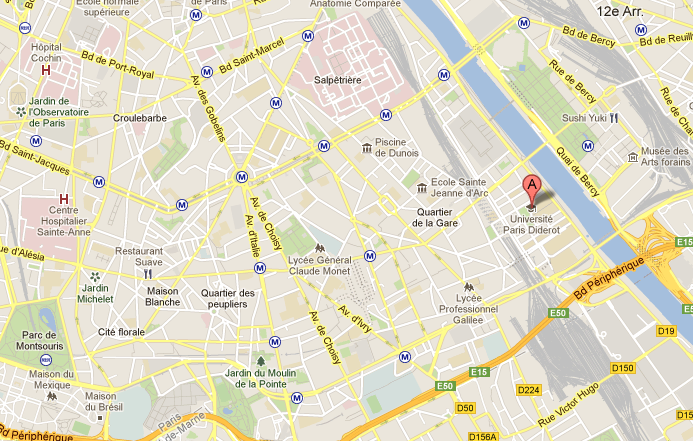 Standard des références bibliographiques (5 minimum, 10 maximum)Les références bibliographiques sont classées par ordre alphabétique du premier auteur.Pour les articles scientifiques : nom, initiale du prénom, année, « titre de l’article », nom de la revue en italiques, numéro (volume le cas échéant), p. XX-XX.Pour les chapitres d’ouvrage : nom, initiale du prénom, année, « titre du chapitre », in [nom, initiale du prénom] (dir.), nom de l’ouvrage en italiques, lieu d’édition, éditeur, p. XX-XX.Pour les actes de colloques scientifiques publiés : nom, initiale du prénom, année, « titre de la communication », Actes du colloque [préciser le thème, l’organisateur, le lieu et la date du colloque], éditeur, lieu de l’édition, p. XX-XX.Pour les ouvrages : nom, initiale du prénom, année, nom de l’ouvrage en italiques, lieu d’édition, éditeur [en ligne : cist.cnrs.fr].Chaque fois qu’il est possible, notamment dans le cas des revues en ligne, les auteur.e.s donneront les URLs des documents en question (en supprimant http://) ainsi que leur date de consultation.L’ensemble de ces références sont appelées dans le texte de la communication de la façon suivante : entre parenthèses (nom de l’auteur ou des auteur.e.s, année) ou (nom du 1er auteur et al. s’il y a plus de 2 auteur.e.s) lorsque la référence n’est pas incluse dans une proposition ; en mettant seulement l’année entre parenthèses lorsque la référence aux auteur.e.s est incluse dans une proposition. Le colloque du CIST s’inspire en cela de l’exemple donné par Smith, Silva et Khumar (2007).Vous pouvez vous appuyer sur les proceedings du 4e colloque du CIST qui s’est tenu à Rouen en 2018 – Représenter les territoires – pour des exemples. Ils sont en ligne à cette adresse : hal.archives-ouvertes.fr/CIST2018/hal-02160349v1.Notes de bas de pageElles doivent être limitées le plus possible. Le maximum est, pour chaque page, de quatre lignes en bas de page. Le mieux est de n’en avoir aucune.Coordonnées des auteur.e.sEn fin de communication sont indiqués : le prénom et le nom des auteur.e.s en gras ; puis sur une autre ligne leur laboratoire de recherche ; sur la suivante leur rattachement institutionnel principal ; enfin sur une dernière ligne leur adresse e-mail.Recommandations aux auteur.e.s sur le site du colloqueToutes ces recommandations aux auteur.e.s ainsi que les informations à jour sur le colloque sont disponibles sur http://cist2020.sciencesconf.org/2. Calendrier de l’appel à communicationsLa date limite pour la soumission des propositions de communication est fixée au 15 janvier 2020, exclusivement via le site cist2020.sciencesconf.org.La réponse du comité scientifique aux auteur.e.s sera donnée par voie électronique courant avril/mai 2020.Les inscriptions au colloque seront ouvertes de juin à mi-novembre 2020. Une tarification préférentielle sera proposée aux communiquant.e.s ; les tarifs seront par ailleurs minorés jusqu’à mi-août 2020.Un recueil des communications retenues sera distribué sur demande à l’ouverture du colloque sous forme papier (attention de bien répondre à la question lors de votre inscription au colloque).3. ProlongementsLes co-porteur.e.s des sessions ont proposés des pistes de valorisation notamment sous forme de numéro spécial de revues, mais aussi de développement de réseau ou de projet. Une publication coordonnée par les co-responsables du colloque est prévue à partir des contributions des co-porteur.e.s de session.RéFéRENCES (5 à 10 maximum)Beckouche P., Grasland C., Guérin-Pace F., Moisseron J.-Y. (dir.), 2016, Founding territorial sciences, Paris, CIST [en ligne : www.gis-cist.fr/portfolio/founding-territorial-sciences, consulté le 31/08/19].Giraud T., Grasland C., Guérois M., Madelin M., Severo M., 2017, « Données massives et information géographique », Zoom sur… Big data et information géographique, Lettre de l’InSHS, n° 45, p. 25-28 [en ligne : www.gis-cist.fr/portfolio/donnees-massives-et-information-geographique, consulté le 31/08/19].Guérin-Pace F., Mesclier E. (coord.), 2016, Territoires et mobilisations contemporaines. Regards sur un phénomène planétaire, « Collection du CIST », Paris, Karthala.Lajarge R., Grasland C., Guérin-Pace F., Moisseron J.-Y., Beckouche P., Mesclier E., 2016, « Préambule », Proceedings du 3e colloque international du CIST En quête de territoire(s) ?, 17&18 mars 2016, Paris, CIST, p. 1-3.Smith B., Silva T., Khumar A., 2007, « Proceedings format », 15e colloque européen de Géographie théorique et quantitative « ECTQG », 7-11 septembre 2007, Montreux, Suisse, Presses de l’Université de Lausanne.Les auteur.E.sClaude GraslandUniversité Paris DiderotGéographie-citésclaude.grasland@parisgeo.cnrs.frFrance Guérin-PaceInedUR12guerin@ined.fr